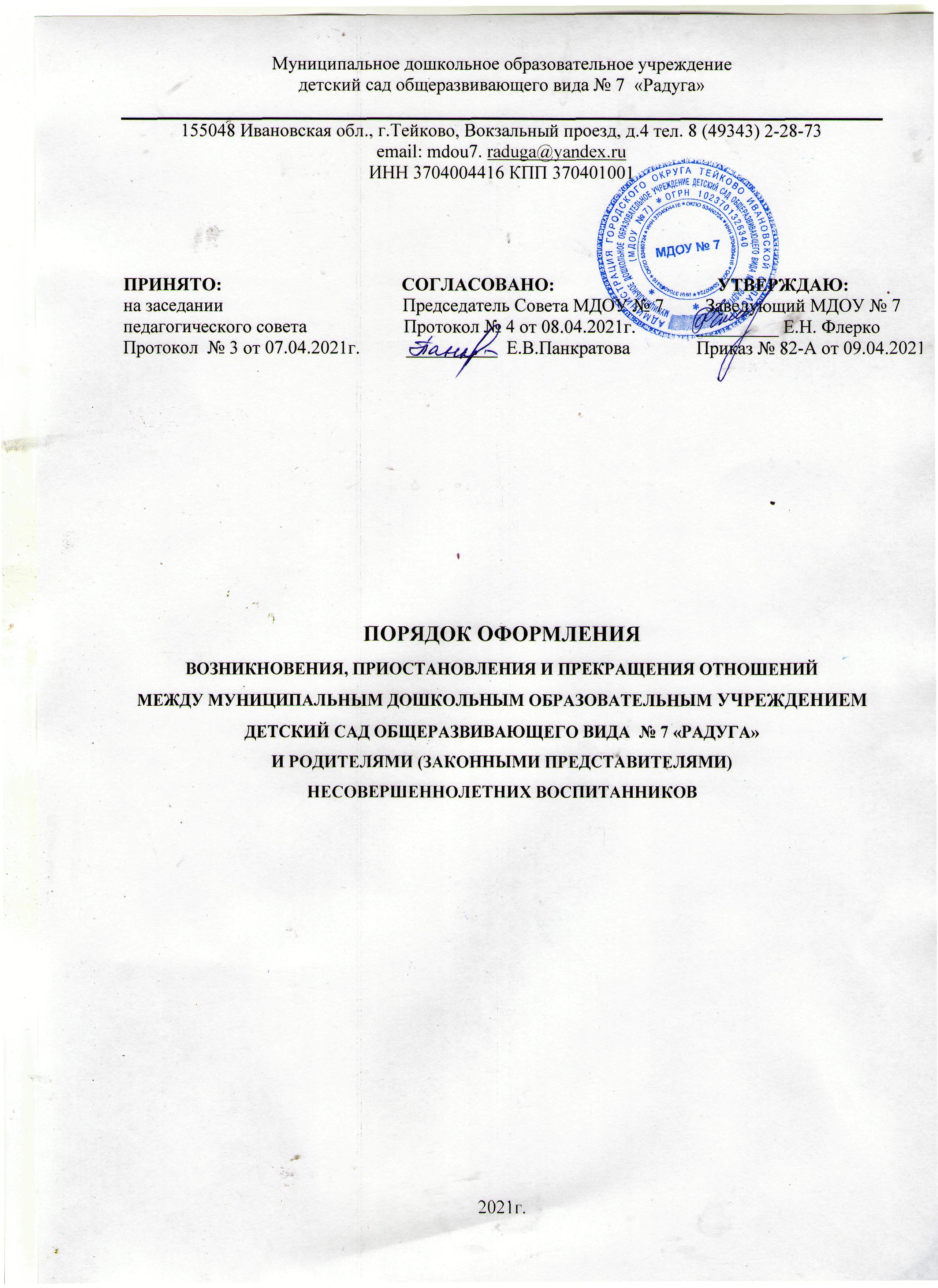 1.Общие положения1.1. Настоящий Порядок разработан в соответствии с Федеральным законом от 29.12.2012 г. № 273-ФЗ «Об образовании в Российской Федерации», Конституцией РФ, Уставом МДОУ № 7.1.2. Данный документ регулирует порядок оформления возникновения, приостановления и прекращения отношений между МДОУ№7 и родителями (законными представителями) несовершеннолетних воспитанников МДОУ№7.1.3. Под образовательными отношениями понимается совокупность общественных отношений по реализации права граждан на образование, целью которых является освоение воспитанниками содержания образовательных программ (образовательные отношения), и общественных отношений, которые связаны с образовательными отношениями и целью которых является создание условий для реализации прав граждан на образование. 1.4. Участники образовательных отношений – воспитанники, родители (законные представители) несовершеннолетних воспитанников, педагогические работники и их представители, организации, осуществляющие образовательную деятельность. 1.5. Особенности возникновения, приостановления и прекращения отношений между МДОУ № 7 и родителями (законными представителями) несовершеннолетних воспитанников в части, не урегулированной законодательством об образовании и настоящим порядком, могут устанавливаться локальными нормативными актами МДОУ № 7 по основным вопросам организации и осуществления образовательной деятельности, в том числе регламентирующими правила приема воспитанников, порядок и основания перевода, отчисления и восстановления воспитанников.2. Порядок оформления возникновения образовательных отношений2.1. Основанием возникновения образовательных отношений между МДОУ № 7 и родителями (законными представителями) является приказ руководителя МДОУ № 7 о зачислении детей в образовательное учреждение.2.2. Изданию распорядительного акта (приказа) о зачислении несовершеннолетнего воспитанника в МДОУ № 7 предшествует заключение договора об образовании и заявления родителя(законного представителя). 2.3. Договор об образовании заключается в двух экземплярах между: организацией, осуществляющей образовательную деятельность, и родителями (законными представителями) несовершеннолетнего лица. 2.4. Права и обязанности воспитанника, предусмотренные законодательством об образовании и локальными нормативными актами детского сада, возникают у лица, принятого на обучение, с даты, указанной в приказе о приеме лица на обучение. 3. Порядок изменения образовательных отношений3.1. Образовательные отношения изменяются в случае изменения условий получения воспитанниками образования по конкретной основной или дополнительной образовательной программе, повлекшего за собой изменение взаимных прав и обязанностей воспитанника и организации, осуществляющей образовательную деятельность. 3.2. Образовательные отношения могут быть изменены как по инициативе родителей (законных представителей) несовершеннолетнего воспитанника по заявлению в письменной форме, так и по инициативе организации, осуществляющей образовательную деятельность. 3.3. Основанием для изменения образовательных отношений является распорядительный акт организации (приказ), осуществляющей образовательную деятельность, изданный руководителем этой организации или уполномоченным им лицом. Если с родителями (законными представителями) несовершеннолетнего воспитанника заключен договор об образовании, приказ  издается на основании внесения соответствующих изменений в такой договор. 3.4. Права и обязанности воспитанника, предусмотренные законодательством об образовании и локальными нормативными актами организации, осуществляющей образовательную деятельность, изменяются с даты издания приказа или с иной указанной в нем даты. 4. Приостановление образовательных отношений4.1. Образовательные отношения могут быть приостановлены на основании письменного заявления родителей (законных представителей) о временном выбытии воспитанника из МДОУ № 7 с сохранением места. 4.2. Причинами, дающими право на сохранение места за ребенком в МДОУ № 7 являются:состояние здоровья, не позволяющее в течение определенного периода посещать МДОУ № 7 (при наличии медицинского документа); временное посещение санатория, дошкольного учреждения присмотра и оздоровления (по состоянию здоровья, при наличии направления медицинского учреждения); по заявлениям родителей (законных представителей) на время очередных отпусков родителей (законных представителей) 4.3. Возобновление образовательных отношений осуществляется по заявлению родителей, при издании приказа заведующего МДОУ № 7 о зачислении воспитанника после временного отсутствия. 4.4. Родители (законные представители) несовершеннолетнего воспитанника, для сохранения места представляют в МДОУ № 7 документы, подтверждающие отсутствие воспитанника по уважительным причинам. 5. Порядок прекращения образовательных отношений5.1. Прекращение образовательных отношений в связи с отчислением воспитанника из учреждения оформляется в соответствии с Порядком и основаниями перевода, отчисления и восстановления обучающихся (воспитанников), утвержденными приказом заведующего МДОУ № 7. 5.2. Образовательные отношения прекращаются в связи с отчислением воспитанника из образовательного учреждения: в связи с получением образования (завершением обучения), окончанием срока действия Договора является окончание получения ребенком дошкольного образования, предоставление Учреждением образовательной услуги в полном объеме;досрочно по основаниям, установленным законодательством об образовании.Образовательные отношения могут быть прекращены досрочно в следующих случаях:  по инициативе родителей (законных представителей) несовершеннолетнего воспитанника, в том числе в случае перевода воспитанника для продолжения освоения образовательной программы в другое образовательное учреждение; по обстоятельствам, не зависящим от воли родителей (законных представителей) несовершеннолетнего воспитанника и МДОУ №7, в том числе в случаях ликвидации образовательного учреждения, аннулирования лицензии на осуществление образовательной деятельности;по иным причинам, указанным в заявлении родителей (законных представителей).5.4. Досрочное прекращение образовательных отношений по инициативе родителей (законных представителей) несовершеннолетнего воспитанника не влечет для него каких-либо дополнительных, в том числе материальных обязательств перед учреждением, если иное не установлено договором об образовании.При досрочном прекращении образовательных отношений по инициативе родителей восстановление осуществляется согласно действующему административному регламенту.В случае восстановления образовательных отношений между МДОУ № 7 и родителями (законными представителями) заключается новый договор. 5.5. Основанием для прекращения образовательных отношений является        приказ заведующего МДОУ №  «7» об отчислении воспитанника.5.6.Права и обязанности обучающегося, предусмотренные законодательством об образовании и локальными нормативными актами организации, осуществляющей образовательную деятельность, прекращаются с даты его отчисления из МДОУ № 7.